PM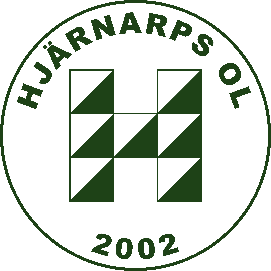 Ungdomstävling – Älgot CupLördag 3 juniParkering	Parkering – TC max 100 m. Parkering på Magnarps skola. Parkeringsvakter assisterar.Start		Avstånd TC-start ca 50 m, orange-vit snitsel.
Första start 11.00. Öppna klasser startar 10.30-12.00.
Uppvärmning kan göras mellan start och parkering då större delen av skolans yta är tävlingsområde.Karta	Vejbystrand. Skala 1:5 000. Ekvidistans 5 m. Kartan nyritad 2017.	Färglaserutskrift.Terrängbeskrivning	Svag kupering. Överlag god framkomlighet, viss nedsatthet i en del skogspartier.Klädsel	Heltäckande klädsel är ett krav för att få starta.Stämpling	Sportident. Får du inte ljud- och ljussignal ska du stämpla i kartan och meddela detta vid målgång.Toalett/dusch	I Magnarps skolas idrottshall. Inga skor i omklädningsrummen!
Respektera avspärrning som skiljer väg till toa och dusch från tävlingsområdet.Marka	Liten med ett enklare utbud.Priser	Priser i ungdomsklasserna. Inga priser i Öppna klasser.Tävlingsledare	Fredrik Ståhl, 0704-220030.Banläggare	Fredrik NilssonVÄLKOMNA och LYCKA TILL I SKOGEN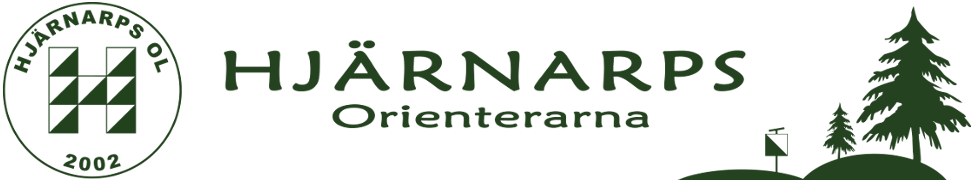 